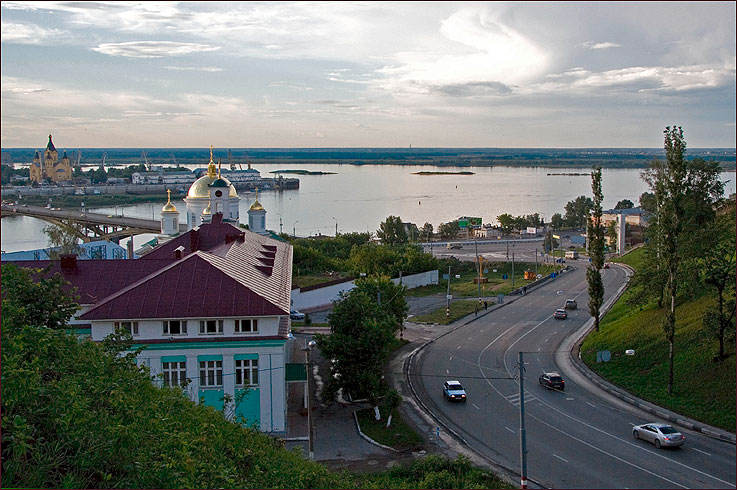 Благовещенский мужской монастырь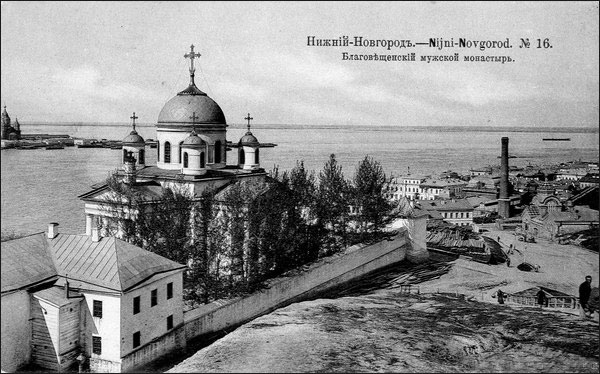 Благовещенский мужской монастырь